SECRETARIA DE EDUCACION DISTRITAL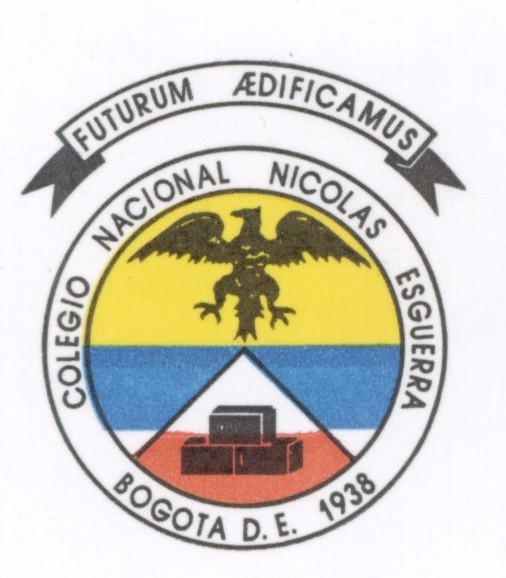 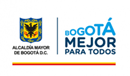 Colegio Nacional Nicolás Esquerra IEDPEI: EDIFICANDO FUTURORESOLUCION 2562 DEL 28 DE AGOSTO DE 2002NIT: 899.999.139-4                                                                          DANE: 11100101091PLAN DE MEJORAMIENTO SEGUNDO TRIMESTRE 2018GRADO: 10°ASIGNATURA: QUÍMICASeñor Padre de Familia:La asignatura de Química Inorgánica dentro de su plan de mejoramiento propone actividades de nivelación y suficiencia que permitan un mejoramiento en el resultado académico de su hijo ya que cada uno de ellos tiene  condiciones de excelencia.Se han encontrado algunas causas que generan deficiencias en el aprendizaje, tales como:MAL USO DE LA TECNOLOGÍA (CELULARES, COMPUTADOR, TELEVISOR, ETC.)NO SE TIENE UN HORARIO DE ESTUDIO Y REFUERZO EN CASA (TIEMPO LIBRE)FALTA COMPROMISO ACADÉMICO DEL ESTUDIANTE (CONCENTRACIÓN Y MOTIVACIÓN)INCUMPLIMIENTO DE NORMAS DE CONVIVENCIA (RESPETO POR LA CLASE)INSEGURIDAD DEL ESTUDIANTE POR ACLARAR DUDAS El estudiante teniendo algunas herramientas como: evaluaciones, talleres, guías realizadas en el primer periodo, debe reforzar los conceptos y conocimientos vistos, de esta manera desarrollará una mayor habilidad y seguridad en el proceso.Metodología:Para los días señalados por el CONSEJO ACADÉMICO según indicaciones, el estudiante deberá entregar: SUSTENTACIÓN POR ESCRITO DE EVALUACIONES, TALLERES, GUÍAS REALIZADAS EN EL SEGUNDO PERIODO.EL DÍA DE LA SUSTENTACIÓN PREVIAMENTE SE DEBE ENTREGAR EL TRABAJO ESCRITO EN HOJAS DE BLOCK CUADRICULADO. PARA ESTA ACTIVIDAD CADA ESTUDIANTE SE APOYARÁ EN LIBROS, APUNTES, FOTOCOPIAS, TALLERES, EVALUACIONES, ETC.Criterios de evaluación TALLERES ESCRITOS                                                                           40%EVALUACIÓN ESCRITA                                                                       60% SEGUIR CORRECTAMENTE LAS INSTRUCCIONES DADAS EN CADA UNA DE LAS GUÍAS ENTREGADAS, TENIENDO MUCHO CUIDADO CON LA ELABORACIÓN DE MAPAS CONCEPTUALES, CUADROS COMPARATIVOS Y SINÓPTICOS, GRÁFICAS Y MANEJO DE VOCABULARIO TÉCNICO EN LA REDACCIÓN Y LA SÍNTESIS.3. Conceptos a trabajar                                                     NOMENCLATURA INORGÁNICA Y BALANCEO DE ECUACIONES.CuestionarioEn un Mapa de flujo represente la nomenclatura inorgánica.A partir de un metal y un no metal desarrolle el proceso para la formación de la sal correspondiente (5 ejemplos)Mediante una tabla represente los óxidos básicos y ácidos (6) denominando los compuestos en las tres nomenclaturas propuestasMediante una tabla represente los hidróxidos y ácidos (6) denominando los compuestos en las tres nomenclaturas propuestasRepresente (5) sales ácidas, básicas, neutras, haloideas y dobles; nómbrelas.Nombres y apellidos de los acudientes:                                                                                      tel:Nombre y firma del,  la estudianteFecha de entrega: